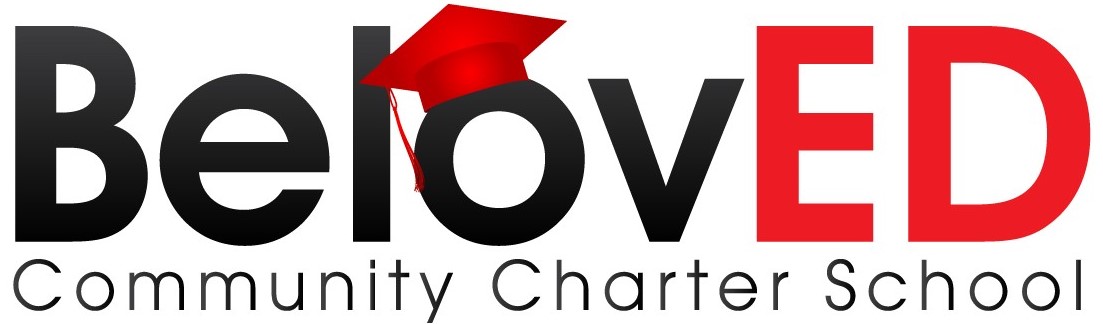 BCCS MS/HS Late Bus Registration Form For Clubs 2022-23Students who have registered for transportation services at Beloved may use the late bus service if they are signed up for an after school activity, or club. We do not provide service for those scholars that take sports.Parents must complete this form before students will be allowed to utilize this service. Only students who currently have bus service are allowed to use the late bus service. Please return this form to your academy office. All scholars who are issued a late bus must arrive at the bus by 5:20 .The late bus will not wait and promptly depart Beloved at 5:30 PM each night. On half days with no aftercare, students will be placed on their regular routes. First Name:  ____________________		Last Name:  ______________________Club or Activity:  _________________________________________What day(s) of the week does it meet (circle all that apply)?:   M    T    W    Th    FCurrent Stop Number or address:  ________________________________________By signing this form I give permission for my scholar to be placed on the late bus. Printed Name:  ___________________________________Signature:  ______________________________________